ÁREA DE ACCIÓN SOCIAL Y FAMILIA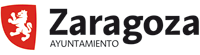 Oficina de Cooperación al DesarrolloMATRIZ DE MARCO LÓGICO(Modelo orientativo)La Matriz de Planificación está integrada por los siguientes elementos:Objetivo general: objetivo último y principal al que el proyecto pretende contribuir a largo plazo. Objetivo específico: efecto que el proyecto pretende conseguir en un plazo de tiempo razonable. Refleja el logro de una nueva situación en la que el problema central del grupo beneficiario ha sido solucionado. Debe ser único y formularse en términos realmente alcanzables. Resultados: productos que el proyecto puede garantizar como consecuencia de sus actividades. Es lo que se quiere alcanzar con el proyecto una vez realizadas las actividades programadas. Actividades: son las acciones que se han de realizar de forma simultánea o secuencial, utilizando los medios necesarios, con el fin de conseguir los resultados en el tiempo previsto. Indicadores: son la expresión cuantitativa y cualitativa de lo que se ha de conseguir dependiendo del nivel en el que se formulen. Es, por tanto, la medida del logro del objetivo o del resultado siendo vital para dilucidar el éxito o el fracaso del proyecto. Han de ser concretos y medibles, siendo importante que se busquen varios indicadores para medir el logro de un mismo resultado u objetivo. Dicha combinación aumentará la fiabilidad del cambio conseguido. Los indicadores son básicos para el seguimiento y posterior evaluación del proyecto. Fuentes de verificación: indican el medio a través del cual se obtendrá la información necesaria para verificar los indicadores. Todo indicador debe llevar asociada al menos una fuente de verificación. La información debe ser fácil de conseguir y con un coste (en tiempo y dinero) adecuado. Supuestos (hipótesis o riesgos): son aquellos acontecimientos, condiciones y decisiones que están más allá del control de la gestión del proyecto y de su esfera de responsabilidad. MATRIZ DE PLANIFICACIÓN DEL PROYECTO - MARCO LÓGICOMATRIZ DE PLANIFICACIÓN DEL PROYECTO - MARCO LÓGICOMATRIZ DE PLANIFICACIÓN DEL PROYECTO - MARCO LÓGICOMATRIZ DE PLANIFICACIÓN DEL PROYECTO - MARCO LÓGICOMATRIZ DE PLANIFICACIÓN DEL PROYECTO - MARCO LÓGICOONGDTítulo del proyectoLógica de la intervenciónIndicadores objetivamente verificablesFuente de verificaciónSupuestos/ hipótesis/ factores externos/ RiesgosOBJETIVO GENERALO.G. IOV1.OG.IOV1.FV1.H.OBJETIVO GENERALO.G. IOV2.OG.IOV2.FV1.H.OBJETIVO GENERALO.G. IOV3.OG.…H.OBJETIVO ESPECÍFICOO.E. IOV1.OE.IOV1.FV1.H.OBJETIVO ESPECÍFICOO.E. IOV1.OE.IOV1.FV2.H.OBJETIVO ESPECÍFICOO.E. IOV2.OE.IOV2.FV2.H.OBJETIVO ESPECÍFICOO.E. …H.RESULTADO 1R1IOV1.R1IOV1.FV1.H.RESULTADO 1R1IOV1.R1IOV1.FV2.H.RESULTADO 1R1IOV1.R1…H.RESULTADO 1R1IOV2.R2IOV2.FV1.H.RESULTADO 1R1IOV2.R2IOV2.FV2.H.RESULTADO 1R1IOV2.R2….H.RESULTADO 1R1…H.RESULTADO 2R2IOV1.R2IOV1.FV1H.RESULTADO 2R2IOV1.R2IOV1.FV2H.RESULTADO 2R2IOV1.R2…H.RESULTADO 2R2IOV2.R2IOV2.FV1H.RESULTADO 2R2IOV2.R2…H.RESULTADO 2R2IOV2.R2H.RESULTADO 2R2…H.RESULTADO 3…………RESULTADO 3………RESULTADO 3…RESULTADO 3…RESULTADO 4RESULTADO 4RESULTADO 4….		MARCO LÓGICO		MARCO LÓGICO		MARCO LÓGICONombreRecursos humanos, materiales y financierosSupuestos/ hipótesis/ factores externos / RiesgosACTIVIDADESR1.A1 ACTIVIDADESR1.A2ACTIVIDADES...ACTIVIDADESR2.A1ACTIVIDADESR2.A2ACTIVIDADES…